Министерство науки и высшего образования Российской ФедерацииФедеральное государственное бюджетное образовательное учреждениевысшего образования«Владимирский государственный университетимени Александра Григорьевича и Николая Григорьевича Столетовых»(ВлГУ)Юридический институтФОНД ОЦЕНОЧНЫХ МАТЕРИАЛОВ (СРЕДСТВ)ПО ДИСЦИПЛИНЕИСТОРИЯ ГОСУДАРСТВА И ПРАВА ЗАРУБЕЖНЫХ СТРАНСпециальность40.05.04 Судебная и прокурорская деятельностьспециализацияСудебная деятельностьг.  Владимир 2022ПЕРЕЧЕНЬ КОМПЕТЕНЦИЙ И ПЛАНИРУЕМЫЕ РЕЗУЛЬТАТЫ ОБУЧЕНИЯ ПО ДИСЦИПЛИНЕОЦЕНОЧНЫЕ МАТЕРИАЛЫ ДЛЯ ПРОВЕДЕНИЯ ТЕКУЩЕГО КОНТРОЛЯ УСПЕВЕМОСТИ ПО ДИСЦИПЛИНЕI семестрРейтинг-контроль 1Какие из перечисленных государств не относят к государствам Древнего Востока?Киевская РусьДревний ВавилонДревний ЕгипетДревний КитайКакой феномен по мнению Л.С. Васильева характерен для стран Древнего Востока?Власть-собственностьВласть-предпринимательствоВласть-олигархияВласть-самодержавиеВерно ли утверждение: «Впервые разделение ветвей власти появляется в государствах Древнего Востока» (ответ с большой буквы при русской раскладке клавиатуры)?Ответ: НетПо форме правления «Восточная деспотия» – это:Теократическая монархияКонституционная монархияДуалистическая монархияК какому понятию относятся следующие признаки: монархическая форма правления, объединение светской и церковной власти в одном лице, централизованное государство, многочисленный государственного аппарата, идеология, при которой человек был рабом «порядка», веры, традиции (ответ с большой буквы при русской раскладке клавиатуры)? Ответ: Восточная деспотияКак в Древнем Египте называлось должностное лицо, «заведующее тем, что дает небо, производит земля и приносит Нил»ДжатиФараонРабианумНомархС каким процессом связано начало ведического периода в истории Древней Индии?Проникновение в Индию арийских племенПереход к оседлому земледелиюВторое общественное разделение труда и выделение ремесла из земледелияПоявление и распространение письменностиЧто означает термин «варна» в Древней Индии?Название четырех социальных общностей, или рангов, на которые делилось население Древней ИндииОсобый религиозный обряд в Древней Индии для «очищения кармы»Название индусской общины в Древней ИндииТитул верховного правителя в Древней ИндииПредставители какой варны Древней Индии НЕ являлись дваждырожденными?ШудрыБрахманыКшатрииВайшииКто в Древней Индии освобождался от всех налогов, должен был говорить правду или молчать, показывать пример в безупречном поведении в соответствии с Законами Ману  (название в единственном числе с большой буквы при русской раскладке клавиатуры)?Ответ: БрахманРейтинг-контроль 2Как можно было стать гражданином полиса в Древней Греции?Гражданство получали по праву рождения. Мать и отец должны были быть гражданами полиса.Гражданство получали по праву рождения. Один из родителей должен был быть гражданином полиса.Гражданство получали по личному заявлению. Решение принимало народное собрание полисаГражданство получали по решению коллегии жрецов главного храма полисаКак звали архонта, при котором в 622 году до н.э. в Афинах была впервые произведена запись законов (имя с большой буквы при русской раскладке клавиатуры)?Ответ: ДраконтКакой из перечисленных ниже органов в Древних Афинах назывался «Гелиэя»?Суд присяжных по гражданским и уголовным делам Высший орган исполнительной властиВысший орган военной властиСовет по торговле Афин с другими государствамиКак назывался суд по политическим делам в Древних Афинах, где для голосования использовались глиняные черепки (название с большой буквы при русской раскладке клавиатуры)?Ответ: ОстракизмКак назывались полноправные коренные жители Древнего Рима?ПатрицииПатроныПлебеиКлиентыКак называлось народное собрание в Древнем Риме?КомицияЭклексияАпеллаВечеКак называлось должностное лицо, в полномочия которого входила защита прав плебеев?Плебейский трибунПлебейский преторПлебейский эдил Плебейский квесторКакие магистратуры Римской республики относились к экстраординарным?ДиктаторыКонсулыПреторы ЦензорыКому из магистратов принадлежало право командования войском Римской республики?КонсулуЭдилуКвесторуТрибунуКто входил в состав первого триумвирата (60 год до н.э.) в Древнем Риме:Помпей, Цезарь, КрассЦезарь, Брут, КассийОктавиан, Цезарь, ПомпейОктавиан, Цезарь, АнтонийРейтинг-контроль 3Расставьте периоды западноевропейской монархии в правильном порядке по времени:А) Сеньориальная монархия; Б) Раннефеодальная монархия; С) Абсолютная монархия; Д) Сословно-представительная монархияА – Б – С – ДБ – А – Д – СБ – С – Д – АД – С – Б – АКак назывались германские племенные вожди?а) Конунгиб) Рахинбургив) Графыг) ГерцогиКак звали короля, с именем которого связано образование государства у салических франков?ХлодвигХлотарКарл ВеликийКарл МартеллКак называлось должностное лицо, управляющее королевским двором в государстве франков?МайордомСенешалПфальцграфТезауарий Как называется процедура введения вассала во владение землей?ИнвеститутраОмажИнтерцессияИнфеодация Какой документ юридически закреплял феодальную раздробленность в Германии?Золотая буллаВеликая хартия вольностейКаролинаСаксонское зерцалоВ каком году Англия  была завоевана нормандским герцогом Вильгельмом?1066 г.1215 г.1137 г.800 г.Как называлось крестьянское земельное держание в феодальной Франции за которое уплачивался твердый денежный взнос?ЦензиваТальяАссизыБаналитетКак назывался орган сословного представительства во Франции?Генеральные штатыКортесыЗемский соборЛантагКак назывался сословно-представительный орган в феодальной Англии (название, с большой буквы при русской раскладке клавиатуры)?Ответ: ПарламентII семестрРейтинг-контроль 1Как назывался конституционный документ, который устанавливал Протекторат в Англии?Бредская декларацияHabeas Corpus ActОрудие управленияБилль о правахКак назавалось одно из главных течений в лагере пуритан, лидером которого стал О.Кромвель?индепендентыпресвитерианелевеллерыанглийское духовенствоДжентри это -…?крестьяне, имеющие личную зависимостьновое дворянство в Англиисвободные ремесленникикрестьяне, лично свободные, но имеющие поземельную зависимостьКакая власть была сосредоточена в руках лорда-протектора?Исполнительная, законодательная и судебнаяИсполнительная и законодательнаяИсполнительная и судебнаяИсполнительнаяКакую из этих поправок НЕ содержал «Билль о правах» (первые 10 поправок к Конституции США)?о запрете постоя военных в мирное времяо праве носить оружиео праве на суд присяжныхо запрете дискриминации на выборах«Закон о гомстедах», принятый в мае 1862 года в США, был посвящен:вопросу о рабствеаграрному вопросувопросу об избирательном правевопросу о реформе армии Какой из вопросов не содержит Декларация независимости североамериканских колоний?о рабствео независимости английских колонийо праве народа на свержение неугодного правительствао естественных правах человекаКаким документом было отменено рабство в южных штатах во время Гражданской войны?Биллем о правахСтатьями КонфедерацииКонституциейПрокламацией президентаВ соответствии с Конституцией 1787 г. Члены Верховного суда США:выбираются Сенатом по представлению Палаты представителейназначаются Президентом из списка, представленного Палатой представителейвыбираются народом СШАназначаются президентом по совету и с согласия СенатаКакое условие не является обязательным для лица, избираемого на должность Президента США?гражданство СШАвозраст 35 летпроживание на территории США в течение 14 летзанимать должность сенатора или губернатора штатаРейтинг-контроль 2Соотнесите страну и представителей политических учений Просвещения:А) Джон Локк, Джонатан Свифт, Давид Юм – ?Б) Томас Джефферсон, Бенджамин Франклин, Александр Гамильтон – ?В) Жан-Жак Руссо, Луи де Монтескье, Дени Дидро – ? Г) Иоганн Вольфганг Гёте, Готхольд Эфраим Лессинг – ?а) США     б) Германия   в) Англия    г) ФранцияА – в, Б – а, В – г, Г – б А – а, Б – б, В – в, Г – гА – б, Б – а, В – г, Г – в.Какое событие является началом Великой Французской буржуазной революции?взятие Бастилии 14 июля 1789 годасозыв Генеральных Штатов 1789 годаприказ закрыть зал заседаний Генеральных Штатов 20 июня 1789 года созыв Учредительного собрания 1789Декларация прав человека и гражданина была принята Учредительным собранием Франции:в 1789 годув 1798 годув 1790 году в 1799 годуЧто в соответствии с «Декларацией прав человека и гражданина» 1789 года является «Правом неприкосновенным и священным»? собственность жизньсвободаравенство перед закономВерно ли соотнесены политические группировки периода Французской революции и социальные группы, которые они представляли.крупная конституционно-монархическая буржуазия и либеральное дворянство – фейяныторгово-промышленная провинциальная средняя буржуазия – жирондисты мелкая и часть средней буржуазии, ремесленники и крестьянство – якобинцы Ответ: верноПервым избранным президентом во Франции стал:Луи Наполеон БонапартНаполеон Бонапарт Оноре МирабоМаксимилиан РобеспьерКак назывался высший орган Парижской Коммуны?Совет КоммуныПредседатель КоммуныЦентральный комитет КоммуныОбщее собрание КоммуныВерно ли утверждение, что во время Парижской Коммуны наиболее нуждающимся были выданы денежные пособия; был отсрочен взнос квартирной платы; движимое имущество на сумму до 20 франков, заложенное в ломбард, безвозмездно возвращалось собственникам; запрещались штрафы и вычеты из заработной платы?Ответ: ВерноКакое прозвище было у Отто фон Бисмарка?Львиное сердцеМедный всадникНемецкий левЖелезный канцлерВ конце какого события было объявлено о создании Германской империи?Франко-прусская война 1871 годаСемилетняя война 1756-1763 годовВойна Пруссии и Австрии 1866 годаВойна Пруссии и Дании 1864 годаРейтинг-контроль 3Американская система антитрестовского законодательства базируется на принципепрямого запрета сговоров и соглашенийконтроля за деятельностью и наказания за злоупотреблениясвободной деятельности монополийсудебного преследованияВозрастной ценз избирателей в США был снижен до 18 лет в1964 г. 		1975 г.		1971 г.		1962 г.Составной частью Конституции Франции 1958 г. является Декларация прав человека и гражданина 1793 г.Декларация ООН о правах человека 1949 г.		Декларация прав человека и гражданина 1789 г.		Декларация независимости 1776 г.Вторая мировая война началась всентябре 1939 г.		июле 1940 г.июне 1941 г.		сентябре 1938 г.Основным источником в англо-саксонской системе права являетсяконституция		судебный прецедентрелигиозная норма	законПрограмма “Союз ради прогресса” была предложенаСША		Англией		СССР		ФранциейЧто называют «пивным путчем» в Германии?всеобщую забастовку германских пролетариев;выступления безработных;захват власти левыми силами;первую попытку захвата власти фашистами.Под «декриминализацией» понимается:исключение из числа уголовно наказуемых деяний тех, которые не представляют общественной опасности;снижение уровня преступности в обществе; система мер, направленных на перевоспитание преступника;превентивное заключение под стражу лица, склонного к антиобщественному поведению;Какой из государственных органов ФРГ избирается на 4 года всеобщим, прямым и тайным голосованием при смешанной избирательной системе?Федеральное правительство.Бундесрат.Ландтаг.Бундестаг.Веймарская (1919 г.) конституция устанавливала в Германии:парламентскую республику;парламентскую монархию;президентскую республику;абсолютную монархию.Иные оценочные материалы для проведения текущего контроля успеваемостиПеречень вопросов для устного опросаI семестрТема 1. Государственный строй стран Древнего Востока.1. Предмет истории государства и права зарубежных стран, ее место в системе юридических наук. 2.Методы изучения истории государства и права зарубежных стран.3. Значение изучения истории государства и права зарубежных стран. 4. Периодизация истории государства и права зарубежных стран.5. Восточная деспотия: общая характеристика.6. Государственный строй Древнего Египта.7. Государственный строй Древней Индии.8. Государственный строй Древнего Вавилона.Тема 2. Общественный строй стран Древнего Востока.9. Общественный строй Древнего Египта.10. Общественный строй Древней Индии.11. Общественный строй Древнего Вавилона.Тема 3. Право стран Древнего Востока.12. Законы Хаммурапи: общая характеристика.13. Законы Хаммурапи: право собственности право.14. Законы Хаммурапи: обязательственное право.15. Законы Хаммурапи: семейное право.16. Законы Хаммурапи: уголовное право.17. Законы Хаммурапи: семейное право.18. Законы Хаммурапи: процессуальное право.19. Законы Ману: общая характеристика.20. Законы Ману: право собственности.21. Законы Ману: обязательственное право.22. Законы Ману: семейное право.23. Законы Ману: уголовное право.24. Законы Ману: процессуальное право.Тема 4.  Государство и право Древней Греции1. Предпосылки образования Афинского государства.2. Общественный строй Афинского государства «Гомеровского периода».3. Система управления Афинского государства «Гомеровского периода».4. «Законы Драконта»: общая характеристика.5. Социально-экономические реформы Солона. 6. Политические реформы Солона.7. Реформы Клисфена.8. Греческий полис: общая характеристика.9. Общественный строй Древней Спарты.10. Государственный строй Древней Спарты.11.  Основные черты права Древней Греции: имущественные правоотношениия.12. Основные черты права Древней Греции: уголовное право и процесс.Тема 4.  Государство и право Древнего Рима13. Общественный строй Римского государства в царский период.14. Государственный строй Римского государства в царский период.15. Государственный строй Римской республики.16. Общественный строй Римской республики.17. Диктатура Суллы: государственный строй и политический режим.18. Диктатура Цезаря: государственный строй и политический режим.19. Государственный строй Римской империи.20. Общественный строй Римской империи.21. Законы XII таблиц: общая характеристика.22. Законы XII таблиц: вещное право.23. Законы XII таблиц: обязательственное право.24. Законы XII таблиц: семейное право.25. Законы XII таблиц: наследственное право.48. Законы XII таблиц: уголовное право.49. Законы XII таблиц: судебный процесс.Тема: Средневековое государство и право в странах Западной Европы1. Общая характеристика феодального государства.2. Государство франков: общественный строй.3. Государство франков: государственный строй.4. Государство англосаксов: общественный строй5. Государство англосаксов: государственный строй6. Франция периода сеньориальной монархии: общественный и государственный строй.7. Франция период сословно-представительной монархии: общественный строй.8. Франция период сословно-представительной монархии: государственный строй.9. Франция периода абсолютной монархии: общественный строй.10. Франция периода абсолютной монархии: государственный строй.11. Раннефеодальное государство в Англии XI – XIII вв.: государственный строй.12. Раннефеодальное государство в Англии XI – XIII вв.: общественный строй.13. Англия периода сословно-представительной монархии: государственный строй.14. Англия периода сословно-представительной монархии: общественный строй.15. Англия периода абсолютной монархии: общественный строй.16. Англия периода абсолютной монархии: государственный строй.17. Германия периода сословно-представительной монархии: общественный строй.18. Германия периода сословно-представительной монархии: государственный строй.19. Германия периода абсолютной монархии: общественный и государственный строй.20. Общая характеристика феодального права.21. Салическая правда: общая характеристика.22. Салическая правда: имущественные правоотношения.23. Салическая правда: уголовное право.24. Салическая правда: судебный процесс.25. Источники феодального права.26. Феодальное право: вещное право.27. Феодальное право: обязательственное право.28. Феодальное право: семейное и наследственное право.29. Феодальное право: уголовное право.30. Феодальное право: судебный процесс.31. Золотая булла 1356 г.: общая характеристика.32. Великая хартия вольностей 1215 г.: общая характеристика.33. Великие кутюмы Нормандии: общая характеристика.Тема: Средневековое государство и право стран Востока34. Предпосылки образования государства на Аравийском полуострове.35. Государственный строй Арабского халифата.36. Общественный строй Арабского халифата.37. Источники мусульманского права.II семестрТема 1. Эволюция государственного строя и правовой системы Англии в Новое времяОбщая характеристика буржуазного государства.Предпосылки буржуазной революции в Англии.Периодизация и особенности буржуазной революции в Англии.Государственный строй и политический режим Протектората.Становление конституционной монархии в Англии: конституционные акты конца XVII – начала XVIII вв.Развитие английского парламентаризма в XVII - XIX вв.Становление двух основных буржуазных правовых систем.Тема2. Образование и развитие американской государственности.Предпосылки Войны за независимость североамериканских колоний.«Декларация независимости США»: содержание и значение. Война за независимость и образование США. Государственный строй Конфедерации США. Конституция 1787 года: государственный строй, особенности, значение. Государство США в конце XVII - начале XX в.Тема 3. Развитие государственно-правового строя ФранцииXVIII-XIX.Предпосылки Великой Французской буржуазной революции. Декларация прав человека и гражданина 1789 г. Конституция Франции 1791 г.  Государственный строй Французской республики. Государственный строй и политический режим Якобинской диктатуры. Государственный строй и политический режим Консульства и I Империи. Восстановление монархии во Франции, «Хартия 1814» и «Хартия 1830» гг. Революция 1848 г. во Франции.  Государственный строй и политический режим II Республики. Законодательство Парижской коммуны 1871 г.  Государственный строй и политический режим III Республики.Тема 4. Развитие государства в Германии в Новое время. Предпосылки объединения Германии.  Объединение германских государств и создание германской империи в XIX в. Государственный строй Германской империи. Германия в конце XIX - начале. XX в.Тема 5. Развитие права в Новое время Становление двух основных буржуазных правовых систем. Французский гражданский кодекс 1804 г.: общая характеристика. Французский гражданский кодекс 1804 г.: Книга III «О различных способах, которыми приобретается собственность».  Французский гражданский кодекс 1804 г.: Книга I «О лицах».  Французский гражданский кодекс: Книга II «Об имуществах…». Уголовный кодекс Франции 1810 г.: общая характеристика.  Уголовный кодекс Франции 1810 г.: система преступлений и наказаний. Особенности становления и развития буржуазного права Германии. Германское Гражданское уложение 1900 г.: общая характеристика.Германское Гражданское уложение 1900 г.: право собственности.Германское Гражданское уложение 1900 г.: обязательства.Тема 6. Страны Западной Европы, Азии и США в новейшее времяОбщая характеристика государственного развития зарубежных стран в новейшее время.Ноябрьская революция в Германии 1918 г.: предпосылки, этапы. Государственный строй Германии по Конституции 1919 г.  Формирование тоталитарного фашистского государства в Германии: государственный строй и политический режим. Фашистское государство в Италии: государственный строй и политический режим. «Новый курс Ф.Рузвельта» в США: государственное регулирование финансовой и банковской деятельности.«Новый курс Ф.Рузвельта» в США: государственное регулирование промышленности и сельского хозяйства.«Новый курс Ф.Рузвельта» в США: государственное регулирование социальной сферы. Государственное развитие Великобритании после II мировой войны. Государственный строй IV и V Республик во Франции. Государственный строй ФРГ. Государственное развитие США после II мировой войны. Государственное развитие стран Азии и Африки в новейшее время. Государственное развитие стран Латинской Америки в новейшее время.Тема 7. Основные изменения в праве в новейшее время Основные черты и тенденции развития права собственности в новейшее время. Основные черты и тенденции развития обязательственного права в новейшее время. Основные черты и тенденции развития семейного и наследственного права в новейшее время. Основные черты и тенденции развития уголовного права в новейшее время. Основные черты и тенденции развития процессуального права в новейшее время. Характеристика источников права в новейшее время.Темы для рефератов и докладов1 семестрТема 1-3.  Государство и право стран Древнего Востока1.Проблемы истории Древнего Востока: азиатский способ производства. 2. Особенности права Древнего Египта.3. Место права в системе социальных регуляторов в странах Древнего Востока. 4. Дхарма: содержание и значение.5. Ирригационная цивилизация Древнего Вавилона.6. Патриархальное рабство.7. Частная собственность на землю на Древнем Востоке: миф или реальность.8. Армия Древнего Вавилона: особенности правового статуса военнослужащих9. Брак и семья по Кодексу Хаммурапи.10. Древнейшие цивилизации на территории Индии.11. Касты в индусском обществе: прошлое и настоящее.12. Законы Ману и Артхашастра как источники конституционного (государственного) права.13. Семья и брак по Законам Ману. Анулома и пратилома.14. Индуизм: право, религия и мораль.Тема 4. Государство и право Древней Греции.1. Был ли полис государством? 2. Сравнительная характеристика общественного строя Афин и Спарты.3. Сравнительная характеристика государственного строя Афин и Спарты.4. Законы Драконта.5. Характеристика личности и политической деятельности Солона.6. «Афинская полития» Аристотеля.7. Афинский гражданин - это звучит гордо!8. Политические реформаторы Афин: роль личности в истории.9. «Был культ, но была и личность»: афинский тиран Писистрат.10. «Община равных» государства Спарты.Тема 5. Государство и право Древнего Рима.1. Причины падения Римской империи. 2. Особенности общественного строя Древнего Рима периода республики.3. Современное значение римского права.4. Периодизация и основные источники римского права.5. Жизнь и общественно-политическая деятельность Гая Юлия Цезаря.6. Диктатура Суллы.7. Классическое (античное) рабство в Риме.8. Гай Юлий Цезарь: гений или злодей?9. Сенат Древнего Рима.10. Принципы и особенности перехода Древнего Рима от республики к монархии.11. Западная Римская империя - «колос на глиняных ногах». Причины распада.12. Варвары и Древний Рим.Тема 6. Раннефеодальное государство и право.1. Правовой ритуал (по Салической правде). 2. Сравнительная характеристика Салической правды и Русской Правды.3. Значение реформы Карла Мартелла для истории Западной Европы.4. «История франков» Григория Турского.5. Женщина в варварском обществе: «вещь для работы по хозяйству» или соратник в борьбе?6. Lex Salica. От варварства к цивилизации.Тема 7. Средневековое государство и право в странах Западной Европы1. Особенности абсолютизма в Англии и Германии. 2. Кольбертизм как проявление протекционизма. 3. Городское право. 4. Проблемы рецепции римского права в средневековой Европе. 5. Право средневековой Англии.6. «Саксонское зерцало».7. «Швабское зерцало».8. Реформация в Германии: политико-правовой аспект.9. «Просвещенный абсолютизм» в Германии.10. Король Англии Артур: миф или реальность?11. Иноземные завоевания и их роль в политической и правовой истории Англии.12. Генрих II Плантагенет и его реформы в Англии.13. Британский парламент феодальной эпохи.14. Британский суд присяжных феодальной эпохи.15. Французский король Филипп IV Красивый и тамплиеры.16. Представительные учреждения Франции в феодальную эпоху.17. Процесс над Жанной д'Арк.18. «Государство - это я»: метафора или реальность (к вопросу об особенностях французского абсолютизма).Тема 8. Государство и право средневековых стран Востока.1. Источники мусульманского права.2. Мусульманское право: право собственности и обязательства.3. Мусульманское право: семейное и наследственное право.4. Мусульманское право: система преступлений и наказаний.5. Ислам как государствообразующий фактор.6. Сунна - источник мусульманского права.7. Пророк Мухаммед - великий законодатель раннего средневековья.8. Многоженство в шариате: право или обязанность?9. Шариат в современной России: проблема коллизий.II семестрТема 1. Эволюция государственного строя и правовой системы Англии в Новое время1. Пуританизм как идеология английской буржуазной революции. 2. «Славная революция» 1688 г.3. Формирование двух основных политических партий Англии.4. Оливер Кромвель: жизнь и политическая деятельность.5. Противоборство парламента и королевской власти накануне английской революции середины XVII в.6. «Пороховой заговор» в английской истории.7. Английские пуритане и Северная Америка.8. Армия «новой модели» в ходе английской революции: война и политика.10. Дуалистическая монархия в Англии: От Карла II Стюарта до Вильгельма III Оранского.11. «Славная революция» 1688 г. в Англии.12. Британская колониальная империя.13. Реформа английского избирательного права в 19 - начале 20 вв.14. «Ответственное правительство» в Великобритании.Тема 2. Образование и развитие американской государственности.1.Организация политической власти в Северной Америке континентального периода. 2. Первые конституции американских штатов. 3. Основные поправки к американской конституции.4. Американское общество в период войны за независимость: патриоты и лоялисты.5. Конфедерация в США (1781 – 1787 гг.): история распада.6. Конституционное строительство в отдельных штатах Северной Америки (1776 - 1797 гг.).7. Билль о правах 1791 г. в американской конституционной истории.8. Рабство в США.9. Процедура создания новых штатов и вхождение их в Союз в истории США.11. Ку-клукс-клан: история и современность.12. Американский суд присяжных.Тема 3. Развитие государственно-правового строя ФранцииXVIII-XIX вв.1. Французская буржуазная революция и Россия. 2. Наполеон Бонапарт – реформатор и законодатель. 3. Французская буржуазная революция – взгляд из XXI в.4. Деятельность французских просветителей как идеологическая предпосылка Великой французской революции.5. Конституционная монархия во Франции в период революции: причина падения.6. Якобинцы и большевики: общее и особенное.7. Великая французская революция и Россия.Тема 4. Развитие государства в Германии в Новое время.1. Экономические и идеологические предпосылки объединения Германии. 2. Отто фон Бисмарк – «железный канцлер»? 3. Эволюция конституционализма в германских государствах.4. Версальский мирный договор 1871 г. и его роль в европейской истории.Тема 5. Развитие права в Новое время.1. Уголовный кодекс Франции 1810 г. 2. Торговый кодекс Франции.3. Французский гражданский кодекс 1804 г.: историческое значение.4. Судебный прецедент как источник права в Англии.5. Английский суд присяжных (XVII - начало XX вв.)6. Основные конституционные акты Англии.7. Религиозные преступления в американской истории. «Охота на ведьм».8. Уголовный кодекс Франции 1791 года.9. Плебисцит (референдум) как способ принятия основного закона страны при Наполеоне Бонапарте.10. Наполеон Бонапарт и римское право.11. Брачно-семейные отношения в ФГК 1804 г.12. ГГУ 1896 г. и ФГК 1804 г.: сравнительная характеристика.13. Уголовное и уголовно - процессуальное законодательство Германской империи.Тема 6-7. Страны Западной Европы, Азии и США в новейшее время. Основные изменения в праве в новейшее время1. Веймарская конституция 1919 г.2. Великая депрессия в США и современный российский кризис: причины и пути преодоления. 3. Политические, экономические и идеологические причины фашизма.4. Основные тенденции государственного развития стран Африки в ХХ – XXI в.5.Распад империй образование новых государств в Западной Европе в ХХ в. 6. Антитрестовское законодательство: история и современное состояние. 7. Социальное законодательство в новейшее время. 8. Основные тенденции развития уголовного права в ХХ в.9. Государство и право стран Латинской Америки.10. Санкционная политика: цели, результаты, правомерность.Описание показателей компетенции1 семестр2 семестрКритерии оценки результатов тестов(mах – 10 балла за один тест)Критерии оценки устного ответа(mах – 10 баллов)Критерии оценки защиты реферата(mах – 5 баллов)3. ПРОМЕЖУТОЧНАЯ АТТЕСТАЦИЯ ПО ДИСЦИПЛИНЕПеречень вопросов к экзамену«История государства и права зарубежных стран»(I семестр) 1. Предмет истории государства и права зарубежных стран, ее место в системе юридических наук. Методы изучения истории государства и права зарубежных стран.2. Значение изучения истории государства и права зарубежных стран. Периодизация истории государства и права зарубежных стран.3. Общественный строй стран Древнего Востока: общая характеристика.4. Государственный строй стран Древнего Востока: общая характеристика.5. Общественный и государственный строй Древнего Египта.6. Общественный и государственный строй Древней Индии.7. Общественный и государственный строй Древнего Вавилона.8. Общая характеристика государства и права Древней Греции.9. Образование Афинского государства. Реформы Солона и Клисфена.10. Афинское государство классического периода: общественный и государственный строй.11. Общественный и государственный строй Древней Спарты.12. Общая характеристика истории государства и права Древнего Рима.13. Образование Римского государства. Царский период.14. Общественный и государственный строй Римской республики.15. Общественный и государственный строй Римской империи.16. Общая характеристика феодального государства.17. Государство франков: общественный и государственный строй.18. Государство англосаксов: общественный и государственный строй 19. Франция периода сеньориальной монархии: общественный и государственный строй.20. Франция период сословно-представительной монархии: общественный и государственный строй.21. Франция периода абсолютной монархии: общественный и государственный строй.22. Английское феодальное государство XI – XIII вв.: общественный и государственный строй.23. Англия периода сословно-представительной монархии: общественный и государственный строй.24. Англия периода абсолютной монархии: общественный и государственный строй.25. Германия периода сословно-представительной монархии: общественный и государственный строй.26. Германия периода абсолютной монархии: общественный и государственный строй.27. Общая характеристика рабовладельческого права.28. Законы Хаммурапи: общая характеристика.29. Законы Хаммурапи: вещное право.30. Законы Хаммурапи: обязательственное право.31. Законы Хаммурапи: уголовное право.32. Законы Ману: общая характеристика33. Основные черты права Древней Греции.34. Основные черты права Древнего Рима.35. Законы XII таблиц: вещное и обязательственное право.36. Законы XII таблиц: семейное и наследственное право.37. Законы XII таблиц: уголовное право.38. Законы XII таблиц: судебный процесс.39. Общая характеристика феодального права.40. Салическая правда: уголовное право и судебный процесс.41. Салическая правда: общая характеристика.42. Источники феодального права.43. Феодальное право: вещное право44. Феодальное право: обязательственное право.45. Феодальное право: семейное и наследственное.46. Феодальное право: уголовное право.47. Феодальное право: судебный процесс.48. Золотая булла 1356 г.: общая характеристика.49. Великая хартия вольностей 1215 г.: общая характеристика.50. Великие кутюмы Нормандии: общая характеристика.Примерный перечень практических заданий к экзаменуЗадача 1. Вавилонянин Куданна взял у тамкара Балму-намхе 5 мер зерна в долг. Поскольку в срок долг он не вернул, Балму-намхе самовольно взял 5 мер зерна из амбара Куданны. Последний обратился в суд. Как должно быть решено дело по Законам Хаммурапи? Образец ответа: Ростовщичество, как известно, существовало в разных странах и Вавилон, конечно же, не был исключением. Если богатые могли обеспечить себе хорошую жизнь, то бедные, а таковых было, естественно, большинство вынуждены были хоть как-то сводить концы с концами и, пытаясь достать хоть немного денег, прибегали к займу.Существовал большой процент по предоставленному займу но, тем не менее, Законы Хаммурапи защищали свободных общинников от злоупотреблений со стороны кредиторов. Так, устанавливался предельный размер ссудного процента: 33% с хлеба и 20% с серебра (п. 89). Кредитор, взыскавший более высокий процент, терял то, что давал (п. 91). Определена также ответственность кредитора за всякого рода мошенничество при расчетах (п. п. 92 - 94), причем в некоторых случаях спорная сумма могла быть взыскана с недобросовестного кредитора в двойном размере. Должник имел право расплачиваться с кредитором любыми материальными ценностями, а не только теми, которые взял в долг т. е., например, зерном вместо денег и т. п. (п. 96). Самоуправное изъятие имущества в счет долга каралось утерей прав на получение долга с возвращением должнику всего изъятого (п. 113 ):Если человек имеет за человеком долг хлебом или серебром и без ведома хозяина хлеба, возьмет хлеб из житницы или с гумна, то этого человека изобличают в изъятии им хлеба из житницы или с гумна без ведома хозяина хлеба, и он должен вернуть весь взятый им хлеб, а также теряет все, данное им в долг». Таким образом Балму-намхе должен будет вернуть самоуправно взятое зерно и долг будет аннулирован.Задача № 2. Обедневший брахман Гаутама решил жениться на дочери своего кредитора шудрянке Майе. Родственники Гаутамы, узнали об этом, требовали отказаться от своего намерения и жениться на девушке из варны дваждырожденных. Гаутама отказался. Когда у Майи родился сын, родственники Гаутамы поставили перед царем вопрос о лишении его брахманства. Как мог решить это дело царь по законам Ману? Получит ли сын Гаутамы наследство после смерти отца?Образец ответа: В Древней Индии брак представлял собой имущественную сделку, в результате которой муж покупал себе жену, и она становилась его собственностью. Главой семьи был муж. Законы Ману требовали от жены почитать своего мужа как бога, даже если он "лишен добродетели". Женщина полностью зависела от своего супруга и сыновей - в детстве ей полагалось быть под властью отца, в молодости - мужа, после смерти мужа - под властью сыновей. За неверность она подвергалась суровому наказанию вплоть до смертной казни.В соответствии с варновым устройством жена должна была принадлежать той же варне, что и муж. В исключительных случаях мужчинам разрешалось вступать в брак с женщинами из более низкой варны, но женщине из высшей варны вступать в брак с мужчиной низшей варны запрещалось. Будучи главой семьи, отец управлял всем ее достоянием, хотя все имущество семьи считалось общим. Древнеиндийское право не знало наследования по завещанию, только наследование по закону: имущество после смерти родителей либо делилось между сыновьями, либо оставалось у старшего сына, который становился опекуном оставшихся в доме младших братьев. Дочери от наследования устранялись, но братья должны были выделить им для приданого по одной четверти своей доли. Таким образом, брак, указанный в задаче, допускался законами Ману, и сын Гуатамы получит наследство по закону.Задача №3. Нергал обвинил своего соседа Думаза в чародействе (якобы тот, когда сажал ячмень, что-то шептал, наверное, заклинание). Думаз, чтобы доказать свою невиновность бросился в Тигр, в результате чего чуть не утонул. Судьи постановили... Что именно они решили в соответствии с Законами Хаммурапи? Задача №4. По приказу декума Адапа редум Гильгамеш должен был выступить в поход 2 таммуза. Но у Гильгамеша серьезно заболела жена Иншара, переживая за супругу Гильгамеш решил остаться с ней, а вместо себя наемника Некиду. Адапа обратился в суд. Каковы будут действия суда в соответствии с Законами Хаммурапи?Задача № 5. После смерти бездетного Агафонуса права на наследство предъявили его племянники – дети бата Саторнина и от сестры Параскевы. Дети Саторина утверждали, что племянники от сестры Параскевы не имеют права на наследство. Разгорелся спор и стороны обратились в суд. Как решится дело по Гортинским законам и по нормам права описанным Демосфеном? Какому суду подсудны такие дела?Задача № 6. Вителий возвратился домой после пятилетнего похода и обнаружил, что его земельный участок занят неким Марком. Последний объяснил, что он завладел участком полтора года назад, считая его бесхозным. За это время он возвел постройки и посеял хлеб. Вителий обратился в суд. Какое решение может вынести суд а) опираясь на законы XII Таблиц б) по институциям Гая.Задача № 7. Бездомный франкский крестьянин Вальттрам поселился в вилле (деревне), к которой не принадлежал (по своему рождению), построил жилище и посеял участок свободной земли. Спустя 6 месяцев один из соседей заявил о немедленном выселении пришельца и последний был вынужден покинуть деревню. Перед уходом он продал дом и засеянное поле, но его действия были оспорены. Как решится дело по «Салической правде»? Каковы исторические корни указанных отношений (право запрещения поселяться на вилле)? Задача № 8. Франк Эль Аварен занял у своего соседа Лота Брагона 18 солодов на 38 дней, по истечении которых Аварен должен будет вернуть 21 солид. Но через 38 дней Аварен отказался от выплаты долга. Брагон обратился в суд. Каково будет судебное решение?Задача № 9. Франк Гуго Робин при помощи своих друзей Ода Людина и лита Лотаря Бытрока захотел похитить ночью девушку Берту - дочь богатого купца Фландрина, которая являлась невестой купца Карла Сорель.  Сообщники ночью забрались в дом Фландрина и похитили Берту, прихватив ссобой 182 солида. Фландрин и Сорель кинулись искать девушку. Какие правовые последствия могут наступить исходя из данного события?Задача № 10. Кэрол Скотт убил в драке своего соседа и убежал из страны. Родственники погибшего обратились в суд. Как решится дело в соответствии с «Правдой Этельберта»?Перечень вопросов к экзамену «История государства и права зарубежных стран»(II семестр) Общая характеристика буржуазного государства.Предпосылки буржуазной революции в Англии.Периодизация и особенности буржуазной революции в Англии.Государственный строй и политический режим Протектората.Становление конституционной монархии в Англии: конституционные акты конца XVII – начала XVIII вв.Развитие английского парламентаризма в XVII - XIX вв.Становление двух основных буржуазных правовых систем.Предпосылки Войны за независимость североамериканских колоний.«Декларация независимости США»: содержание и значение. Война за независимость и образование США. Государственный строй Конфедерации США. Конституция 1787 года: государственный строй, особенности, значение. Государство США в конце XVII - начале XX в. Предпосылки Великой Французской буржуазной революции. Декларация прав человека и гражданина 1789 г. Конституция Франции 1791 г.  Государственный строй Французской республики. Государственный строй и политический режим Якобинской диктатуры. Государственный строй и политический режим Консульства и I Империи. Восстановление монархии во Франции, «Хартия 1814» и «Хартия 1830» гг. Революция 1848 г. во Франции.  Государственный строй и политический режим II Республики. Законодательство Парижской коммуны 1871 г.  Государственный строй и политический режим III Республики. Предпосылки объединения Германии.  Объединение германских государств и создание германской империи в XIX в. Государственный строй Германской империи. Германия в конце XIX - начале. XX в. Становление двух основных буржуазных правовых систем. Французский гражданский кодекс 1804 г.: общая характеристика. Французский гражданский кодекс 1804 г.: Книга III «О различных способах, которыми приобретается собственность».  Французский гражданский кодекс 1804 г.: Книга I «О лицах».  Французский гражданский кодекс: Книга II «Об имуществах…». Уголовный кодекс Франции 1810 г.: общая характеристика.  Уголовный кодекс Франции 1810 г.: система преступлений и наказаний. Особенности становления и развития буржуазного права Германии. Германское Гражданское уложение 1900 г.: общая характеристика. Германское Гражданское уложение 1900 г.: право собственности. Германское Гражданское уложение 1900 г.: обязательства. Германское Гражданское уложение 1900 г.: семейное и наследственное право. Ноябрьская революция в Германии 1918 г.: предпосылки, этапы. Государственный строй Германии по Конституции 1919 г.  Формирование тоталитарного фашистского государства в Германии: государственный строй и политический режим. Фашистское государство в Италии: государственный строй и политический режим. «Новый курс Ф.Рузвельта» в США: государственное регулирование финансовой и банковской деятельности.«Новый курс Ф.Рузвельта» в США: государственное регулирование промышленности и сельского хозяйства.«Новый курс Ф.Рузвельта» в США: государственное регулирование социальной сферы. Государственное развитие Великобритании после II мировой войны. Государственный строй IV и V Республик во Франции. Государственный строй ФРГ. Государственное развитие США после II мировой войны. Государственное развитие стран Азии и Африки в новейшее время. Государственное развитие стран Латинской Америки в новейшее время. Основные черты и тенденции развития права собственности в новейшее время. Основные черты и тенденции развития обязательственного права в новейшее время. Основные черты и тенденции развития семейного и наследственного права в новейшее время. Основные черты и тенденции развития уголовного права в новейшее время. Основные черты и тенденции развития процессуального права в новейшее время. Характеристика источников права в новейшее время. Тенденции развития мусульманского права в новейшее время.Примерный перечень практических заданий к экзаменуЗадача 1. В начале 60-х XVII в.в. английском суде рассматривалось дело крестьянина Джеймса Уотсона. После смерти отца он получил по наследству землю. Лорд Литльтон потребовал от Уотсона уплаты гериота, ссылаясь на то, что крестьянин является держателем-копигольдером, сидящим на его земле. Как решиться дело по Актам 24 февраля 1646 г., 27 ноября 1656 год и 1660 г, упразднявшего пережитки феодализма?Образец ответа: Копигольд – форма феодальной зависимости крестьян от дворян, при которой безземельные крестьяне были вынуждены арендовать наделы для прокорма. Основная форма феодально-зависимого крестьянского держания в Англии в позднее Средневековье и в начале нового времени. Копигольд возник из держания крепостных (вилланов) на рубеже XIV и XV веков и приобрёл всеобщее распространение в XV веке. Допуск к держанию копигольда крестьяне получали обычно в манориальной курии, где после уплаты денежного взноса (вступного файна) и принесения присяги лорду, копигольдеру выдавалась копия - выписка из протокола (отсюда название), фиксировавшего размеры ренты и участка, а также срок держания. Копигольд отражал процесс освобождения вилланов от крепостной зависимости, фактическое и юридическое укрепление крестьянского хозяйства, замену произвольной власти лорда обычно-правовым отношением. Вместе с тем, его держатели (копигольдеры) не имели правовой защиты со стороны судов общего права (согласно юридической традиции, суды общего права до начала XVI века разбирали лишь жалобы свободных держателей), распоряжения наделом, несли значительные повинности в пользу лорда; в большинстве случаев копигольд был пожизненным, а не наследственным. Наибольшее значение из принятых в период революции законы имели те, которые преобразовали феодальное право земельной собственности в буржуазное. В этой связи особенного внимания заслуживает парламентский акт 24 февраля 1646 г., которым дворянские (рыцарские) земельные владения, включая держания копигольдеров, были объявлены свободной частной собственностью. Акт 1646 г. служил преобразованию феодальной собственности в буржуазную и потому должен рассматриваться как важнейший результат английской буржуазной революции при этом нельзя забывать копигольдеров, земельные владения которых, основанные на отменяемом феодальном праве, потеряли юридическую основу и защиту. Согласно 1956 года, следует, что все ренты и гериоты, причитающиеся лордам и другим частным лицам, должны уплачиваться. Соответственно крестьянин должен лорду платить гериот. В ходе начавшегося в 16 веке аграрного переворота в Англии произошло массовое обезземеливание копигольдеров (смотри Огораживания). Крестьяне-копигольдеры приняли активное участие в Английской революции 17 века, но так и не смогли добиться признания полноты своих прав на землю. В 18 – начале 19 века парламентские огораживания (то есть разрешенные актами парламента) превратили копигольд в анахронизм, но лишь в 1925 году он был отменен юридически.Задача 2. В начале 1863 года в одну из Нью-Йоркских адвокатских контор обратился Франц Шульце в недавнем прошлом эмигрант из Германии. Он рассказал, что на родине всю жизнь был батраком в поместье богатого прусского конкера, но поселился в Америке, услышав о возможности получить там землю. Адвокат ознакомил клиента с содержанием Закона о гомстедах, подписанного президентом США Авраамом Линкольном 20 мая 1862 года. Проанализируйте содержание гомстед-акта и объясните, сможет ли Франц Шульц получить участок на так называемой «свободной земле» и на каких условиях?Задача 3. В департаменте Оверни находилась больница для бедных, содержавшаяся на проценты капитала, завещанного богатым наследодателем. По решению Национального собрания больница была закрыта, а деньги пошли на нужды депутатов Национального собрания. Правомерны ли действия депутатов по Конституции Франции 1791 года?Задача 4. Законодательный корпус принял декрет, запрещающий членам Исполнительного совета присутствовать на заседаниях Законодательного корпуса до декрета с перечнем членов Исполнительного совета, против которых возбуждается преследование по обвинению в финансовых злоупотреблениях и в сношениях с иностранными государствами. Правомерно ли это постановление по Конституции Франции 1793 года?Задача 5. Швейцарский торговец Вильгельм Дюпре предъявил требование к национальному казначейству Франции о возмещении ущерба, нанесенного ему в ходе военных действий принудительным выкупом по установленной в законодательном порядке цене принадлежащего ему складского помещения в Лионе. На момент предъявления претензий это помещение было продано Национальным казначейством с аукциона гражданину Франции Рене Грандье. Претензия мотивируется тем, что выплаченная цена не соответствует рыночной стоимости вещи, которую уплатил за нее новый владелец. Правомерна ли претензия Дюпре по Французской Конституции 1795 года?Задача 6. Министр финансов по обвинению в государственной измене был отдан под суд декретом 1 – го консула. Суд признал декрет неправомерным. 1 консул выдвинул возражение, утверждая, что декрет был утвержден Сенатом. Каково решение данного казуса с точки зрения Конституции 1799 года?Задача 7. Андре Баннар женился на Николь Барбье. Отец Андре предъявил иск о признании данного брака недействительным, поскольку был против выбора сына. В свою очередь Андре сослался на то, что женился с согласия матери. Каково будет решение суда по Французскому кодексу 1804 года.Задача 8. В 20-е годы XIX в. в одном из французских департаментов, перед судом предстали два безработных, обвинявшихся в том, что, разбив ночью витрину булочной, они похитили выставленный там хлеб, но были тут же задержаны. При обыске у одного из них был обнаружен складной охотничий нож. Какое наказание грозит обвиняемым по Уголовному кодексу Франции 1810 года? Какие обстоятельства отягчают совершенную им кражу? Какой режим предусмотрен для осужденных во время и после отбытия наказания? Как будет осуществляться судебный процесс по УПК 1808 года?Задача 9. Ганс Штаер 25 летний безработный (инвалид) из г. Гамбурга не был внесен в списки избирателей в Рейхстаг. Свой отказ внести Штайера в списки избирателей община мотивировала тем, что Ганс получает государственное пособие по бедности. Штаер обратился в суд. Штаер обратился в суд. Как будет решено дело в соответствии с Конституцией 1871 года? Охарактеризуйте избирательную систему Германской империи по конституции 1871 года?Задача 10. В период Веймарской республики все семь выбранных рейхстагов были распущены до истечения законного срока их полномочий. Последние рейхстаги под предлогом «невыполнения воли народа». Соответствует ли такой мотив конституционным началам? Каков был порядок роспуска рейхстага по Веймарской Конституции 1919 года? Какие обстоятельства могли служить основанием роспуска?Критерии формирования оценокМетодические материалы, характеризующих процедуры оценивания (при необходимости):В экзаменационный билет включено два теоретических вопроса и одно практическое задание, соответствующие содержанию формируемых компетенций.Экзамен проводится в устной форме. На ответ и решение задачи студенту отводится 15 минут. За ответ на теоретические вопросы студент может получить максимально 30 баллов, за решение задачи 10 баллов.Перевод баллов в оценку:от 31 до 40 баллов – оценка «отлично»от 21 до 30 баллов – оценка «хорошо»от 11 до 20 баллов – оценка «удовлетворительно»10 и менее баллов – оценка «неудовлетворительно»4. ИТОГОВЫЕ ТЕСТОВЫЕ ЗАДАНИЯ ПО ДИСЦИПЛИНЕКЛЮЧИ К ТЕСТУКритерии формирования оценок(mах – 30 баллов за один тест)Перевод баллов в оценку:от 28 до 30 баллов – оценка «отлично»от 21 до 27 баллов – оценка «хорошо»от 16 до 20 баллов – оценка «удовлетворительно»15 и менее баллов – оценка «неудовлетворительно»ЗАДАНИЯ ОТКРЫТОГО ТИПА, ПРЕДУСМАТРИВАЮЩИЕ РАЗВЕРНУТЫЙ ОТВЕТ ОБУЧАЮЩЕГОСЯКритерии формирования оценок(mах – 15 баллов за одну контрольную, состоящую из 15 вопросов)Перевод баллов в оценку:от 14 до 15 баллов – оценка «отлично»от 11 до 13 баллов – оценка «хорошо»от 9 до 10 баллов – оценка «удовлетворительно»8 и менее баллов – оценка «неудовлетворительно»Разработчик: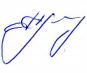 Доктор юридических наук, доцент							О.Д. Третьякова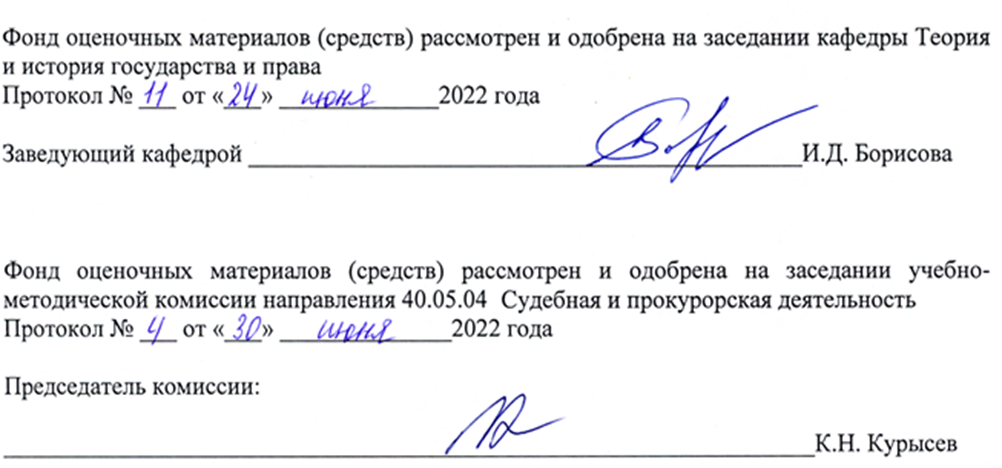 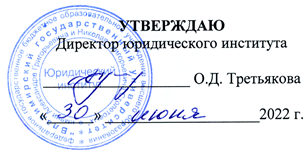 УТВЕРЖДАЮДиректор юридического института___________________ О.Д. Третьякова«______» ____________________2022 г.Формируемые компетенции(код, содержание компетенции)Планируемые результаты обучения по дисциплине, в соответствии с индикатором достижения компетенцииПланируемые результаты обучения по дисциплине, в соответствии с индикатором достижения компетенцииНаименование оценочного средстваФормируемые компетенции(код, содержание компетенции)Индикатор достижения компетенцииРезультаты обучения по дисциплинеНаименование оценочного средстваУК-5 – Способен анализировать и учитывать разнообразие культур в процессе межкультурного взаимодействияУК 5.1УК 5.2УК 5.3Знает основные закономерности и особенности социально-исторического развития в процессе формирования и развития государственно-правовых институтов отдельных зарубежных стран, особенности межкультурного разнообразия общества.Умет понимать и толерантно воспринимать межкультурное разнообразие общества, анализировать и учитывать разнообразие культур в процессе межкультурного взаимодействия в историческом аспекте.Владеет методами и навыками эффективного межкультурного взаимодействия в ходе решения задач профессиональной деятельности. Тестовые вопросы, практические задания.ОПК-1 Способен анализировать основные закономерности формирования, функционирования и развития праваОПК 1.1ОПК 1.2ОПУ 1.3Знает основные принципы и закономерности возникновения, функционирования и развития государства и права, а также связанных с ними форм сознания на различных этапах развития общества. Знать и понимать методологию и основные подходы к изучению закономерностей функционирования государства и права, соответствующую терминологию, а также роль права в обществе, в политической, экономической и других сферах общественных отношений. Умет анализировать юридическую технику и содержание правовых актов, правильно интерпретировать их смысл, учитывая исторический опыт юридической практики различных государств.    Владеет навыками анализа и формулировки выводов на основе полученных знаний относительно существующих проблем, тенденций развития и функционирования государства и права.Тестовые вопросы, практические задания.ПК-3   Способен осуществлять профессиональную деятельность на основе развитого правосознания, правового мышления и правовой культуры.ПК 3.1ПК 3.2ПК 3.3Знает систему понятий и категорий, связанных с нормативной регламентацией общественных отношений, структурой, сущностью и видами государственно-правовых институтов зарубежных стран; основные памятники права на различных этапах истории.   Умеет применять правовые знания, ориентироваться в законодательстве и анализировать правоприменительную практику в зарубежных странах (в историческом контексте).  Владеет представлениями об особенностях развития государственного и общественного строя ведущих стран мира, национальных правовых системах для осуществления профессиональной деятельности на основе развитого правосознания, правового мышления и правовой культуры. Тестовые вопросы, практические задания.ПК-13  Способен квалифицированно толковать нормативные правовые акты.ПК 13.1ПК 13.2ПК 13.3Знает виды и способы толкования правовых норм в историческом аспекте;Умеет анализировать и уяснять смысл, содержание и значение различных нормативных правовых актов (в историческом контексте);Владеет навыками работы с нормативными правовыми актами, актами правоприменительной и судебной практики, актами толкования правовых норм различных государств в разные исторические периоды.Тестовые вопросы, практические задания.Рейтинг-контроль 1Ответы на тест 10 вопросовРезультаты устного опросадо 10 балловдо 10 балловРейтинг-контроль 2Ответы на тест 10 вопросовРезультаты устного опросадо 10 балловдо 10 балловРейтинг контроль 3Ответы на тест 10 вопросовРезультаты устного опросадо 10 балловдо 10 балловДополнительные баллы (бонусы)Подготовка и защита реферата (в т.ч. оформление результатов работы с использованием презентационного редактора MS Power Point).до 5 балловЭкзаменОтвет на экзамене40 балловРейтинг-контроль 1Ответы на тест 10 вопросовРезультаты устного опросадо 10 балловдо 10 балловРейтинг-контроль 2Ответы на тест 10 вопросовРезультаты устного опросадо 10 балловдо 10 балловРейтинг контроль 3Ответы на тест 10 вопросовРезультаты устного опросадо 10 балловдо 10 балловДополнительные баллы (бонусы)Подготовка и защита реферата (в т.ч. оформление результатов работы с использованием презентационного редактора MS Power Point).до 5 балловЭкзаменОтвет на экзамене40 балловБаллы рейтинговой оценки Критерии оценки1За каждый правильный ответБаллырейтинговойоценкиКритерии оценки9-10 балловСтудент самостоятельно, логично и последовательно излагает и интерпретирует материалы учебного курса; на все вопросы дает правильные и точные ответы; показывает безупречное знание фактического правового материала, терминологии, умение раскрыть и прокомментировать содержание базовых вопросов курса; показывает умение формулировать выводы и обобщения по вопросам.7-8 балловСтудент самостоятельно излагает материалы учебного курса; в целом вопросы раскрывает правильно; показывает умение формулировать выводы и обобщения по вопросам. Однако имеются пробелы в знании фактического историко-правового материала4-6 балловСтудент излагает основные материалы учебного курса; базовая терминология и основной фактический историко-правовой материал в основном усвоены.Однако ответы на вопросы даны неполно; логика ответов недостаточно хорошо выстроена: пропущен ряд важных деталей или, напротив, в ответе затрагивались посторонние вопросы, студент затрудняется с формулировками выводов и обобщений по предложенным вопросам.1-3 баллаСтудент не знает полного материала вопроса, путается в основных базовых понятиях и фактах зарубежной истории государства и права, демонстрирует неудовлетворительное знание базовых терминов и понятий курса.БаллырейтинговойоценкиКритерии оценки5 балловПроблемное изложение научного материала, предложение решения поставленных вопросов, подача материала в виде презентации.4 балловПодобрана качественная научная литература, статистический материал, уверенное владение материалом.3 балловПри подготовке реферата использован минимум литературы, недостоверные факты, сильная привязанность к тексту. 1-2 балловПредставлен печатный текст из интернета.Баллы рейтинговой оценки (max – 40)Критерии оценки31-40Студент самостоятельно, логично и последовательно излагает и интерпретирует материалы учебного курса; на все вопросы дает правильные и точные ответы; показывает безупречное знание фактического правового материала, терминологии, умение раскрыть и прокомментировать содержание базовых вопросов курса; показывает умение формулировать выводы и обобщения по вопросам. Решение задачи верное и аргументированное.21-30Студент самостоятельно излагает материалы учебного курса; вопросы билета в целом раскрывает правильно; показывает умение формулировать выводы и обобщения по вопросам.Однако имеются определенные пробелы в знании базовой терминологии и фактического историко-правовой материала Решение задачи верное, но недостаточно аргументированное..11-20Студент излагает основные материалы учебного курса; базовая терминология и основной фактический историко-правовой материал в основном усвоены.Однако ответы на вопросы даны неполно; логика ответов недостаточно хорошо выстроена: пропущен ряд важных деталей или, напротив, в ответе затрагивались посторонние вопросы, студент затрудняется с формулировками выводов и обобщений по предложенным вопросам. Решение задачи верное, но не аргументированное.10 и менееСтудент не знает до конца ни одного вопроса, путается в основных базовых понятиях и фактах зарубежной истории государства и права, демонстрирует неудовлетворительное знание базовых терминов и понятий курса, отсутствие логики и последовательности в изложении ответов на предложенные вопросы. Решение задачи не верное.№п/пКонтролируемые темыТестовые заданияКод контролируемой компетенции1.Государство и право Древнего ВостокаТалион в странах Древнего Востока – это:а) Членовредительское наказание преступника;б) Принцип наказания в зависимости от социального статуса виновного;в) Название преступления против личности;г) Принцип возмездности «равное за равное». Какой феномен по мнению Л.С. Васильева характерен для стран Древнего Востока?а) Власть-собственностьб) Власть-предпринимательствов) Власть-олигархияг) Власть-самодержавиеДля каких источников характерна казуальная форма изложения?а) Уголовный кодекс Франции 1810 г.б) Гражданский кодекс Франции 1804 г.в) Германское гражданское уложение 1900 г.г) Законы Хаммурапи, Салическая правдаЧто означает термин «варна» в Древней Индии?а) Название четырех социальных общностей, или рангов, на которые делилось население Древней Индииб) Особый религиозный обряд в Древней Индии для «очищения кармы»в) Название индусской общины в Древней Индииг) Титул верховного правителя в Древней ИндииУК-5,УК-5ПК-13УК-52.Государство и право Древней ГрецииКакой политический деятель в результате политических реформ ввел в Афинах высший судебный и контрольный орган – суд присяжных «Гелиэя»:а) Солонб) Драконтв) Эфиальтг) Перикл Как назывался суд по политическим делам в Древних Афинах, где для голосования использовались глиняные черепки? ________ (Остракизм).ОПК-1ОПК-13.Государство и право Древнего РимаКак назывались в Древнем Риме полноправные римские граждане? а) Вилланы б) Квириты в) Колоны г) Нобили Как называлась магистратура Древнего Рима республиканского периода, наделенная чрезвычайными полномочиями сроком на шесть месяцев в случае критической ситуации для государства?  а) Диктаторб) Консулв) Преторг) Плебейский трибунКак называлось должностное лицо в Древнем Риме, в полномочия которого входила защита прав плебеев?а) Плебейский преторб) Плебейский трибунв) Плебейский эдил г) Плебейский квесторОПК-1ОПК-1ПК-34.Государство и право франков и англосаксовВысшее должностное лицо во Франкском государстве эпохи Меровингов, главный управитель королевского дворца, глава королевской администрации:а) Майордомб) Тезаурарийв) Маршалг) Викарий Каким термином обозначалось денежное возмещение за убийство свободного человека в Салической правде? ВергельдУК-5УК-55.Средневековое государство и право в странах Западной ЕвропыКак в Средние века назывались собрания сословных представителей в феодальных немецких княжествах, входивших в состав империи, а также в отдельных провинциях?а) Ландтагб) Генеральные штатыв) Земский соборг) Кортесы Как называется период феодального государства, при котором форма правления построена по принципу сюзеренитета-вассалитета, политическая власть была разделена между монархом и феодалами различного уровня, связанными сюзеренно-вассальными отношениями?  Сеньориальная монархия (Феодальная раздробленность)ОПК-1ПК-36.Государство и право средневековых стран ВостокаГлава мусульманского государства, регулирующий как духовную жизнь мусульман, так и светскую (повседневную):а) Халифб) Имамв) Эмирг) КадиСистема религиозно-этических и правовых норм ислама, созданная в Аравии в VII-XII вв.:а) Шариатб) Конфуцианствов) Легизмг) Анимизм УК-5,УК-57.Эволюция государственного строя и правовой системы Англии в новое времяЗакон, принятый в 1701 году, устанавливавший порядок престолонаследия и формирования отдельных звеньев государственного механизма Великобритании:а) Акт об устроенииб) Билль о правахв) Петиция о правег) Орудие управленияКакое название носит форма государственного устройства в Англии, установленная «Орудием управления» (1653 г.)?   ПротекторатОПК-1ОПК-18.Образование и развитие американской государственностиСколько статей в Конституции США:а) 7б) 27в) 34г) 21Какое из прав человека Томас Джефферсон НЕ считал естественным и неотчуждаемым и не включил его в «Декларацию независимости США»? Право собственностиПК-13УК-59.Развитие государственно-правового строя Франции XVIII-XIX.Какой документ Великой французской революции включен в состав Конституции Франции 1958 г. (ныне действующей)? а) «Декларация прав человека и гражданина 1789 г.»б) «Великая Хартия вольностей»в) «Билль о правах»г) «Акт об устроении»Какое название в истории права носит «Гражданский кодекс Франции» 1804 года? Кодекс НаполеонаОПК-1ПК-310.Развитие государства в Германии в новое времяКакое прозвище было у канцлера Германии Отто фон Бисмарка:а) Железный канцлерб) Медный канцлерв) Львиное сердцег) Прусский левПК-311.Развитие права в Новое времяКакой из принципов НЕ относится к праву Нового времени?а) Принцип законностиб) Принцип свободыв) Принцип юридического равенства сторонг) Принцип «всякий судится судом себе равных»Что из перечисленного характерно для англосаксонской правовой системы:а) Судебный прецедент – основной источник праваб) Деление права на публичное и частное в) Деление на отрасли права г) Кодификация праваУК-5, ПК-3ПК-312.Страны Западной Европы, Азии и США в новейшее время.Какое учреждение в Англии является «Правительством ее (его) величества»:а) Кабинет министровб) Парламентв) Государственный комитетг) Тайный советКакие характеристики соответствуют Конституции США 1787 года, учитывая, что она – самая старая из ныне действующих конституций, состоит из 7 статей, для внесения поправок необходимо квалифицированное большинство обеих палат Конгресса и ратификация законодательными собраниями трех четвертей штатов.а) лаконичнаяб) стабильнаяв) жесткая по внесению поправокг) все перечисленноеОПК-1ПК-1313.Основные изменения в праве в новейшее времяКаким термином называется выработка единообразных однотипных предписаний в законодательстве разных государств и во внутригосударственном праве:а) Унификацияб) Специализацияв) Координация г) СистематизацияЧто понимается под процессом «декриминализации»?а) снижение уровня преступности в обществе; б) система мер, направленных на перевоспитание преступника;в) исключение из числа уголовно наказуемых деяний тех, которые не представляют общественной опасности;г) превентивное заключение под стражу лица, склонного к антиобщественному поведению;ПК-3ПК-3ОПК -114.Тенденции государственно-правового развития в XX–XXI вв.Каким термином называется выработка единообразных однотипных предписаний в законодательстве разных государств и во внутригосударственном праве:1) Унификация2) Специализация3) Координация 4) СистематизацияКаким термином называется процесс усиления взаимосвязи и взаимовлияния основных направлений и составляющих развития мирового сообщества, ш широком понимании - многофакторное взаимодействие разнообразных явлений международной жизни (экономических, нравственно-правовых, социальных, политических, этнических, религиозных, психологических и т.д.)?  ГлобализацияПК-3ПК-3№ вопросаОтвет1г2а3г4а5а6Остракизм7б8а9б10а11Вергельд12а13Сеньориальная монархия (Феодальная раздробленность)14а15а16а17Протекторат18а19Право собственности20а21Кодекс Наполеона22а23г24а25а26г27а28в29Регионализация30ГлобализацияБаллы рейтинговой оценки Критерии оценки1За каждый правильный ответ№Вопрос (с примерным ответом)Компетен-цияПеречислите признаки понятия «восточная деспотия»Форма государства в странах Древнего Востока.Обожествленная власть монарха.Большой централизованный бюрократический аппарат.Тоталитарный (антидемократический) политический режимУК-5Назовите не менее 3-х источников, для которых характерна казуальная форма изложения?«Законы Хаммурапи», «Законы Ману», «Салическая правда», «Рипуарская правда», «Правда короля Альберта».ПК-13Что представлял собой принцип талиона в ранних правовых источниках?Принцип талиона – это принцип назначения наказания, в соответствии с которым наказание должно точно соответствовать вреду, причинённому вследствие совершения преступления («око за око, зуб за зуб»).ОПК-1В Законах Хаммурапи говориться:(§ 196) Если человек выколол глаз сыну человека, то должнывыколоть ему глаз.(§ 197) Если он переломил кость человеку, то   должныпереломить ему кость.(§ 198) Если он выколол глаз мушкенуму или переломил костьмушкенуму, то он должен отвесить 1 мину серебра.Почему правонарушения одинаковые, а наказания – разные?Законы Хаммурапи закрепляли сословное (общественное) неравенство людей. / Наказание зависело от того, к какому сословию принадлежал человек. УК-5Перечислите не менее 3 целей, которые преследовал законодатель, принимая «Законы Хаммурапи» в Древнем Вавилоне?Укрепление власти царя. Установление единообразных правовых норм на всей территории страны.Закрепление социального неравенства.Регулирование долгового рабства.Защита царской, храмовой и частной собственности.Регулирование новых, товарно-денежных отношений.ОПК-1В Законах Хаммурапи говориться:(§ 196) Если человек выколол глаз сыну человека, то должнывыколоть ему глаз.(§ 197) Если он переломил кость человеку, то   должныпереломить ему кость.(§ 198) Если он выколол глаз мушкенуму или переломил костьмушкенуму, то он должен отвесить 1 мину серебра.Почему правонарушения одинаковые, а наказания – разные?Законы Хаммурапи закрепляли сословное (общественное) неравенство людей. Наказание зависело от того, к какому сословию принадлежал человек. ПК-3В Древней Индии соседи пожаловались на вайшью Рохиту, что вместо обработки общинного поля он занялся изготовлением и продажей глиняной посуды. Судья отклонил их жалобу сославшись на ст. 90 Главы I «Законов Ману» в которой вайшье разрешена торговля, а значит он может и делать то, чем торгует. Какой вид толкования по объему статьи «Законов Ману» применил судья?Судья применил расширительный объем толкования нормы.ПК-13Как можно было стать гражданином полиса в Древней Греции?Гражданство получали по праву рождения. Мать и отец должны были быть гражданами полиса.УК-5ПК-3Существует выражение «подвергнуть остракизму», а что означало понятие «остракизм» в Древних Афинах?Остракизм – это судебный процесс в Древних Афинах по политическим делам. Голосование было тайным и для голосования использовались глиняные черепки. В случае осуждения, виновный на 10 лет должен был покинуть страну.УК-5На основании каких принципов формировались магистратуры в Древнем Риме?Магистратуры – органы исполнительной власти в Древнем Риме формировались на принципах:Выборность (на народном собрании).Срочность (наделялись полномочиями на определенный срок).Коллегиальность (например, два консула).Безвозмездность (не получали оплаты).Ответственность (перед Сенатом и народным собранием) УК-5Охарактеризуйте правовое положение плебеев в Древнем Риме.Плебеи – это свободные, но неполноправные (ограниченные в правах) жители Древнего Рима. Ограничение прав выражалось в том, что у них не было доступа к земле и к политической власти (не могли участвовать в народном собрании и занимать государственные должности).ОПК-1В Древнем Риме Тиберий обвинил своего соседа Марка в краже дорогой чаши и предоставил суду свидетеля Луция. В процессе разбирательства выяснилось, что свидетель обманул суд, т.к. его по-приятельски попросил об этом Тиберий. Понесет ли наказание Луций за дачу ложных показаний по Законам XII таблиц?Лжесвидетельство в Древнем Риме считалось одним из тяжких преступлений (приравнивалось к государственным преступлениям). За дачу ложных показаний Луций будет приговорен к смертной казни.ПК-3Маркус, принадлежащий к знатному римскому патрицианскому роду Ливиев, в 450 г. до н.э. не смог жениться на очень ему нравившейся девушке из семьи плебеев, так как ст. 1 Таблицы XI «Законов XII таблиц» запрещала браки патрициев и плебеев. Через 25 лет его сын Публий женился на Лукреции, красивой и добродетельной девушке плебейского происхождения. Почему такой брак стал возможным?В 445 году до н.э. был принят Закон Канулея (по предложению народного трибуна Канулея) о признании законными браков между патрициями и плебеями.ПК-3Расставьте периоды западноевропейской средневековой монархии в правильном порядке по времени:Раннефеодальная монархия. Сеньориальная монархия (Феодальная раздробленность).Сословно-представительная монархия. Абсолютная монархия.УК-5Какое значение имела «Золотая булла 1356 года для государственной истории Германии?Расширяла полномочия крупных феодалов.Ограничивала власть монарха (императора).Юридически закрепляла феодальную раздробленность в Германии.УК-5Напишите страны в соответствии с сословно-представительными органами периода феодализма: Парламент – Генеральные штаты – Рейхстаг – Кортесы – 1. Англия (Великобритания)2. Франция3. Германия 4. ИспанияОПК-1Как назывался сословно-представительный орган в феодальной Англии? Какова была его структура?Сословно-представительный орган назывался Парламент. Состоял из двух палат: Палаты общин и Палаты лордов (пэров).УК-5ПК-3К каким видам источников средневекового права относятся перечисленные ниже письменные памятники Западноевропейского права?1. «Салическая правда»2 «Великие кутюмы Нормандии» 3. «Великая хартия вольностей»4. «Каролина»1. Правовой обычай 2. Компиляция  3. Указ (хартия, ордонанс) короля4. КодификацияОПК-1Франк Хлодерик, заядлый охотник, держал свору охотничьих собак. Однажды, одна из них сорвалась с цепи и убежала. Спустя два дня собака нашлась, но выяснилось, что за это время она покусала одного из соседей. Понесет ли ответственность Хлодерик за действия своей собаки по Салическому закону?Согласно Салической правде, ответственность за вред, причиненный животным, несет хозяин. Хлодерик должен заплатить материальный ущерб и отдать собаку пострадавшему. ПК-3Что обозначает термин «вергельд» в «Салической правде?Вергельд – это денежная компенсация (штраф) за убийство, который выплачивался родственникам (семье) убитого взамен кровной мести. ОПК-1Напишите определение судебного прецедента.Судебный прецедент это – решение вышестоящего (определенного) суда по конкретному делу, имеющее силу источника права (на которое можно ссылаться при вынесении судебного решения по аналогичному делу). ОПК-1Напишите страны, которые представляли перечисленные ниже   философы -просветители. 1. Джон Локк, Джонатан Свифт, Давид Юм 2. Томас Джефферсон, Бенджамин Франклин, Александр Гамильтон 3. Жан-Жак Руссо, Луи де Монтескье, Дени Дидро4. Иоганн Вольфганг Гёте, Готхольд Эфраим ЛессингАнглия / ВеликобританияСШАФранцияГерманияУК-5ПК-3Что понимали философы-просветители под термином «естественные права и свободы человека»?Право на жизнь, свободу и собственность просветители считали естественными, принадлежащими человеку от рождения и не зависящими от наличия гражданства или социального статуса человека. ОПК-1Какое из прав человека Томас Джефферсон НЕ считал естественным и неотчуждаемым и не включил его в «Декларацию независимости США»? Американские просветители, в отличии от французских, не считали священным и неприкосновенным право собственностиУК-5О каком праве идет речь в Декларации независимости 1776 г.«…В случае, если какая-либо форма правительства становится губительной для самих этих целей, народ имеет право изменить или упразднить ее и учредить новое правительство, основанное на таких принципах и формах организации власти, которые, как ему представляется, наилучшим образом обеспечат людям безопасность и счастье».Это – право на восстание (право на сопротивление угнетению, право на революцию). Оно дает гражданам право защищать свои права и свободы любыми средствами, вплоть до вооруженной борьбы с собственным правительством. УК-5ПК-3Истолкуйте к какому виду норм по функциям в механизме правового регулирования относится Статья 1 «Декларация прав человека и гражданина 1789 г.», в которой указано: «Люди рождаются и пребывают свободными и равными в правах».Данная статья относится к исходным нормам-принципам так как закрепляет естественные права человека.ПК-13В конце XVII – первой половине XVIII вв. в Англии были приняты законодательные акты с необычными названиями: Шерстяной акт, 4 мая 1699 г., Шляпный акт, 1 июня 1732 г., Железный акт, 12 апреля 1750 г. Какую цель преследовали эти законы?Английский Парламент принял законы для ограничения экономического развития своих североамериканских колоний. ПК-3Поправку III к Конституции США «Ни один солдат не должен в мирное время размещаться на постой в каком-либо доме без согласия владельца; в военное время это допускается только в порядке, установленном законом» Верховный Суд США трактует как право на неприкосновенность жилища. К каким видам толкования относится данная трактовка по характеру, субъектам и объему толкования?по характеру толкования – нормативное (абстрактное)по субъектам толкования – официальное, легальноепо объему толкования – расширительноеПК-13Какие характеристики соответствуют Конституции США 1787 года, учитывая, что она – самая старая из ныне действующих конституций, состоит из 7 статей и 27 поправок, для внесения поправок необходимо квалифицированное большинство обеих палат Конгресса и ратификация законодательными собраниями трех четвертей штатов.Самая старая из действующих – стабильная; состоит из 7 статей – лаконичная; сложный порядок внесения поправок – жесткая по внесению поправок. ПК-13Что называют в истории США «Билль о правах 1791 г.»?Билль о правах 1791 г. это – название первых 10 поправок к Конституции США, в которых содержаться основные права и свободы человека и гражданина. УК-5ОПК-1Каковы причины принятия «Билля о правах 1791 г.» в США?Причинами принятия первых 10 поправок стало то, что в Конституции США отсутствует раздел о правах и свободах человека и гражданина.ОПК-1Когда и как было отменено рабство в США?Президент Линкольн издал указ об отмене рабства в 1862 году, подписал Прокламацию об освобождении рабов в 1863 году. В Конституцию в 1865 году США внесена 13-я поправка о запрете рабства.ОПК-1Почему Отто фон Бисмарка, с 1871 по 1890 года занимавшего различные государственные посты в Германской империи называли «железным канцлером»?Бисмарк объединил немецкие земли в единую империю «железом и кровью». Проводил реакционную внутреннюю политику, преследовал оппозицию и всячески укреплял власть немецких императоров. УК-5Какое событие является началом Великой Французской буржуазной революции 1789 года?14 июля 1789 года жители Парижа подняли вооруженное восстание и захватили крепость Бастилию. Этот день вошел в историю, как «День взятия Бастилии».  УК-5В чем заключалась специфика полномочий высшего органа Парижской Коммуны?Высшим органом Парижской Коммуны был Совет Коммуны. Это был коллегиальный, представительный, выборный орган, объединяющий высшую законодательную и исполнительную власть. УК-5В 1818 году в одном из французских департаментов, перед судом предстали два безработных Николя и Патрик, которых обвиняли в том, что, разбив ночью витрину ломбарда, они похитили там брегеты, стоимостью 500 франков, но были тут же задержаны. Как повлияет на решение суда то, что при обыске у одного из них был обнаружен складной охотничий нож?Наличие оружия у лиц, совершающих кражу, так же как соучастие (совершена группой лиц) и ночное время, будут отягчающими вину обстоятельствами согласно Уголовному кодексу Франции 1810 г. ПК-3В 1815 году парижанин Жан де Труа за кражу в особо крупных размерах был приговорен к депортации на остров Св. Елены, что влекло за собой «гражданскую смерть».  От своей жены Марии он потребовал следовать за ним, ссылаясь на ст. 214 Гражданского кодекса Франции 1804 года: «жена обязана жить вместе с мужем и следовать за ним».  Мария отказалась. Нарушила ли Мария закон?Нет, не нарушила, т.к. «гражданская смерть» это – уголовное наказание в виде лишения лица правоспособности. В силу этого заключенный брак считается расторгнутым.  ПК-3Французский гражданский кодекс 1804 г ввел понятие «обязательная доля наследования». Что она означала?Наследодатель мог распорядиться через завещание только частью своего имущества. Законные наследники – дети должны были получить установленную законом долю имущества.ОПК-1В 1813 году студент Парижского университета обратился за помощью к профессору права в доказательстве своих прав на наследство умершего отца, с которым мать не состояла официальном браке. Он ссылался на то, что отец при жизни был состоятельным человеком и оплачивал обучение сына, а значит его признавал. Профессор объяснил студенту, что в соответствии с Гражданским кодексом Франции 1804 года, незаконнорожденные дети не имеют права на наследство. К какому виду толкования нормы права по субъекту вы отнесете объяснения профессора, а к какому мнение студента?Объяснения профессора являются неофициальным доктринальным видом толкования. Мнение студента – это неофициальное обыденное толкование права.ПК-13В 1901 году в Германской империи четыре коммерсанта – Бруно, Вильгельм, Фридрих и Дирк решили создать новую торговую компанию для увеличения прибыли. Собравшись в конторе Вильгельма, они утвердили название, устав и приступили к деятельности.  Правомерны ли действия коммерсантов? Действия коммерсантов не являются правомерными. Согласно Германскому гражданскому уложению 1900 г. любое юридическое лицо, созданное с целью получения прибыли обязано было пройти государственную регистрацию и получить разрешение на свою деятельность, что не было сделано. ПК-3С какой целью «Декларация прав человека и гражданина 1789 г.» включена в состав Конституции Франции 1958 г. (ныне действующей)? - Декларация содержит актуальный перечень прав и свобод.- Ее включение в состав действующей Конституции показывает историческую преемственность закрепления прав и свобод французским государством.УК-5ПК-3В чем сущность политики 1933-1939 гг. в США, названной «Новый курс Ф. Рузвельта»?«Новый курс Ф. Рузвельта» это – политика вмешательства государства в частно-экономические отношения с целью преодоления последствий экономического кризиса.  ОПК-1Напишите определение понятия «Декриминализация»Декриминализация это - юридическая переквалификация части уголовно наказуемых деяний и перевод их в разряд административных, дисциплинарных либо правомерных действий.ОПК-1В чем его сущность принципа «презумпция невиновности»?Лицо считается невиновным, пока его вина в совершённом преступлении не будет доказана и установлена приговором суда. Важнейшая составная часть презумпции невиновности – бремя доказывания обвинения лежит на обвинителе.ОПК-1ПК-3Поправку III к Конституции США «Ни один солдат не должен в мирное время размещаться на постой в каком-либо доме без согласия владельца; в военное время это допускается только в порядке, установленном законом» Верховный Суд США трактует как право на неприкосновенность жилища. К каким видам толкования относится данная трактовка по характеру, субъектам и объему толкования?по характеру толкования – нормативное (абстрактное)по субъектам толкования – официальное, легальноепо объему толкования – расширительноеПК-13Баллы рейтинговой оценки Критерии оценки1За каждый правильный ответ на вопрос